Physics GChapter 7 SyllabusGravity and Circular MotionA/BIn Class Due on this class 1Jan 17/18DI-Barrel of BricksGW-Plate LabGW-Circular Motion Quizlette (7.1)VF 7A Centripetal AccelerationVF 7B Centripetal ForceTurn in Plate Lab2Jan22/23GW-Circular Motion QuizletteGW-FA7.1 - Circular MotionTurn in QL 7.1 – Circular motion3Jan24/25SA7.1-Circular Motion (first 30)VF-7C Vertical CircleDI-Vertical Circle DemosTurn in FA 7.1Finals - See Website for Study InfoFinals - See Website for Study Info4Feb5/6GW-Vertical Circle Quizlette (7.2)VF 7C Vertical Circle5Feb7/8GW-Vertical Circle QLGW-FA7.2Turn in QL7.2 – Vertical Circle6Feb11/12SA7.2-Vertical Circle (first 30)VF-7D 7E - Gravity and Fundamental ForcesGW-Gravity QuestionsTurn in FA7.27Feb13/14GW-Gravity and Orbit QLGW-Orbit LabGW-FA7.3VF 7F Orbit Problems8Feb 15/19GW-Gravity and Orbit QLGW-Orbit LabGW-FA7.3VF 7G Kepler's LawsVF 7H Banked CornersTurn in Orbit LabTurn in QL 7.3 – Orbit and Gravity9Feb21/22SA7.3-Orbit and Gravity (first 30)VF-5A Calculating WorkDI – Calculating Power (5B)Turn in FA7.31Feb25/26JAMBALAYA!! (or power and work)VF 5C JambalayaAssignments:2 Labs:Plate Lab – In class marble and plate thingyOrbit lab – (Simulation on computer) /25 pts3 Quizlettes/Formative/Summative Assessments:7.1 - Circular Motion7.2 - Gravity and Vertical Circle7.3 - OrbitHandouts: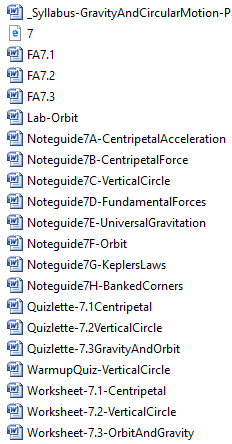 